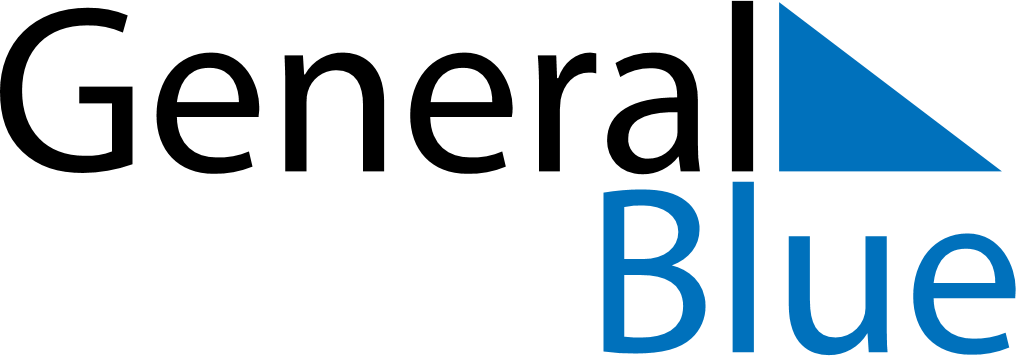 November 2024November 2024November 2024November 2024November 2024November 2024SerbiaSerbiaSerbiaSerbiaSerbiaSerbiaSundayMondayTuesdayWednesdayThursdayFridaySaturday12345678910111213141516Armistice Day1718192021222324252627282930NOTES